Příloha č. 1 kameny: 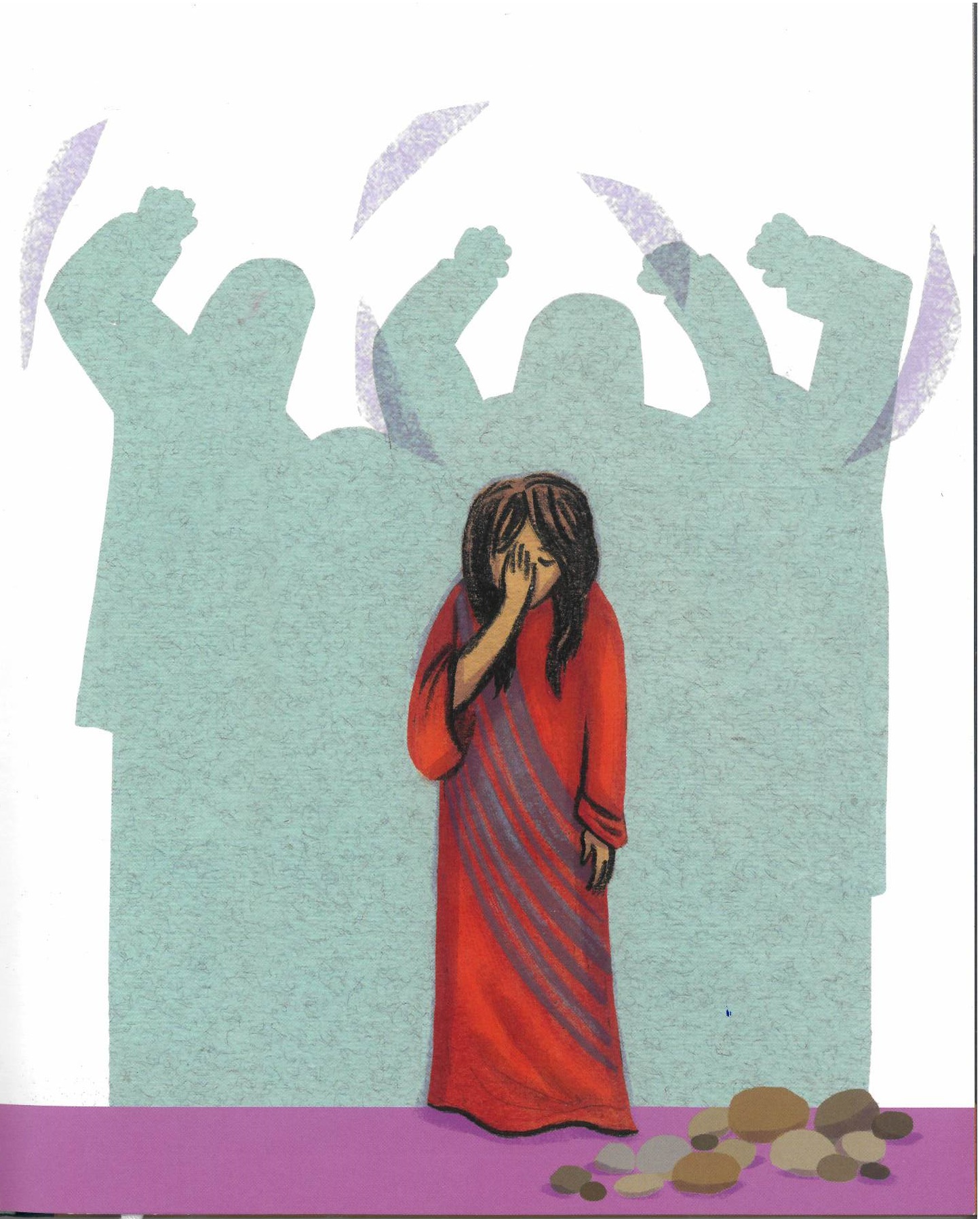 